Лот 2:	 пристроенное здание (административный корпус), площадью 3714,50 кв.м. и земельный участок, кадастровый 42:31:0107036:0175, расположенные по адресу:  Кемеровская область, г.Осинники, ул.Студенческая, 24/1; здание зарядной, площадью 71,80 кв.м. и земельный участок, кадастровый 42:31:0107036:0176, расположенные по адресу:  Кемеровская область, г.Осинники, ул.Студенческая, 24/2;  отдельно стоящее нежилое здание (производственный корпус), площадью 10644,80кв.м. и земельный участок, кадастровый 42:31:0107036:0177, расположенные по адресу:  Кемеровская область, г.Осинники, ул.Студенческая, 24/3.Технические характеристики зданийЛитераНаименованиеГод постройкиГруппа капитальностиПлощадь застройки, кв.м.Высота, мСтроительный объем, куб.м.БАдминистративный корпус1969I936.5013.1512315Кадастровый номер объекта: 42:31:000000:0000:1048/1:1000/Б, Б’.Инвентарный номер по ТП: 1048, реестровый номер по ТП: 9356.Представляет собой четырехэтажное пристроенное здание с размерами по наружному обмеру стен (м): (48.90х19.00+(0,40х18.50); h=16.50). Согласно экспликации к поэтажному плану общая площадь здания составляет 3714.50 кв.м.Конструктивные элементы: Фундаменты - ленточно-бетонный на свайном основании. Стены - крупноблочные. Перегородки – панельные, кирпичные, деревянные. Перекрытия – железобетонные плиты. Кровля – толь на битумной мастике. Полы – бетонные. Окна – двойные створные. Двери – деревянные, филенчатые. Внутренняя отделка – полы мозаичные, метлахская плитка, дощатый и линолеумный настил; стены штукатурка окраска, побелка. Инженерное обеспечение – отопление центральное, водопровод и канализация центральные, электроосвещение 220 Вт, вентиляция, радио и телефон, лифты грузовые.Кадастровый номер объекта: 42:31:000000:0000:1048/1:1000/Б, Б’.Инвентарный номер по ТП: 1048, реестровый номер по ТП: 9356.Представляет собой четырехэтажное пристроенное здание с размерами по наружному обмеру стен (м): (48.90х19.00+(0,40х18.50); h=16.50). Согласно экспликации к поэтажному плану общая площадь здания составляет 3714.50 кв.м.Конструктивные элементы: Фундаменты - ленточно-бетонный на свайном основании. Стены - крупноблочные. Перегородки – панельные, кирпичные, деревянные. Перекрытия – железобетонные плиты. Кровля – толь на битумной мастике. Полы – бетонные. Окна – двойные створные. Двери – деревянные, филенчатые. Внутренняя отделка – полы мозаичные, метлахская плитка, дощатый и линолеумный настил; стены штукатурка окраска, побелка. Инженерное обеспечение – отопление центральное, водопровод и канализация центральные, электроосвещение 220 Вт, вентиляция, радио и телефон, лифты грузовые.Кадастровый номер объекта: 42:31:000000:0000:1048/1:1000/Б, Б’.Инвентарный номер по ТП: 1048, реестровый номер по ТП: 9356.Представляет собой четырехэтажное пристроенное здание с размерами по наружному обмеру стен (м): (48.90х19.00+(0,40х18.50); h=16.50). Согласно экспликации к поэтажному плану общая площадь здания составляет 3714.50 кв.м.Конструктивные элементы: Фундаменты - ленточно-бетонный на свайном основании. Стены - крупноблочные. Перегородки – панельные, кирпичные, деревянные. Перекрытия – железобетонные плиты. Кровля – толь на битумной мастике. Полы – бетонные. Окна – двойные створные. Двери – деревянные, филенчатые. Внутренняя отделка – полы мозаичные, метлахская плитка, дощатый и линолеумный настил; стены штукатурка окраска, побелка. Инженерное обеспечение – отопление центральное, водопровод и канализация центральные, электроосвещение 220 Вт, вентиляция, радио и телефон, лифты грузовые.Кадастровый номер объекта: 42:31:000000:0000:1048/1:1000/Б, Б’.Инвентарный номер по ТП: 1048, реестровый номер по ТП: 9356.Представляет собой четырехэтажное пристроенное здание с размерами по наружному обмеру стен (м): (48.90х19.00+(0,40х18.50); h=16.50). Согласно экспликации к поэтажному плану общая площадь здания составляет 3714.50 кв.м.Конструктивные элементы: Фундаменты - ленточно-бетонный на свайном основании. Стены - крупноблочные. Перегородки – панельные, кирпичные, деревянные. Перекрытия – железобетонные плиты. Кровля – толь на битумной мастике. Полы – бетонные. Окна – двойные створные. Двери – деревянные, филенчатые. Внутренняя отделка – полы мозаичные, метлахская плитка, дощатый и линолеумный настил; стены штукатурка окраска, побелка. Инженерное обеспечение – отопление центральное, водопровод и канализация центральные, электроосвещение 220 Вт, вентиляция, радио и телефон, лифты грузовые.Кадастровый номер объекта: 42:31:000000:0000:1048/1:1000/Б, Б’.Инвентарный номер по ТП: 1048, реестровый номер по ТП: 9356.Представляет собой четырехэтажное пристроенное здание с размерами по наружному обмеру стен (м): (48.90х19.00+(0,40х18.50); h=16.50). Согласно экспликации к поэтажному плану общая площадь здания составляет 3714.50 кв.м.Конструктивные элементы: Фундаменты - ленточно-бетонный на свайном основании. Стены - крупноблочные. Перегородки – панельные, кирпичные, деревянные. Перекрытия – железобетонные плиты. Кровля – толь на битумной мастике. Полы – бетонные. Окна – двойные створные. Двери – деревянные, филенчатые. Внутренняя отделка – полы мозаичные, метлахская плитка, дощатый и линолеумный настил; стены штукатурка окраска, побелка. Инженерное обеспечение – отопление центральное, водопровод и канализация центральные, электроосвещение 220 Вт, вентиляция, радио и телефон, лифты грузовые.Кадастровый номер объекта: 42:31:000000:0000:1048/1:1000/Б, Б’.Инвентарный номер по ТП: 1048, реестровый номер по ТП: 9356.Представляет собой четырехэтажное пристроенное здание с размерами по наружному обмеру стен (м): (48.90х19.00+(0,40х18.50); h=16.50). Согласно экспликации к поэтажному плану общая площадь здания составляет 3714.50 кв.м.Конструктивные элементы: Фундаменты - ленточно-бетонный на свайном основании. Стены - крупноблочные. Перегородки – панельные, кирпичные, деревянные. Перекрытия – железобетонные плиты. Кровля – толь на битумной мастике. Полы – бетонные. Окна – двойные створные. Двери – деревянные, филенчатые. Внутренняя отделка – полы мозаичные, метлахская плитка, дощатый и линолеумный настил; стены штукатурка окраска, побелка. Инженерное обеспечение – отопление центральное, водопровод и канализация центральные, электроосвещение 220 Вт, вентиляция, радио и телефон, лифты грузовые.Кадастровый номер объекта: 42:31:000000:0000:1048/1:1000/Б, Б’.Инвентарный номер по ТП: 1048, реестровый номер по ТП: 9356.Представляет собой четырехэтажное пристроенное здание с размерами по наружному обмеру стен (м): (48.90х19.00+(0,40х18.50); h=16.50). Согласно экспликации к поэтажному плану общая площадь здания составляет 3714.50 кв.м.Конструктивные элементы: Фундаменты - ленточно-бетонный на свайном основании. Стены - крупноблочные. Перегородки – панельные, кирпичные, деревянные. Перекрытия – железобетонные плиты. Кровля – толь на битумной мастике. Полы – бетонные. Окна – двойные створные. Двери – деревянные, филенчатые. Внутренняя отделка – полы мозаичные, метлахская плитка, дощатый и линолеумный настил; стены штукатурка окраска, побелка. Инженерное обеспечение – отопление центральное, водопровод и канализация центральные, электроосвещение 220 Вт, вентиляция, радио и телефон, лифты грузовые.Б2Производственный корпус1968I2694.5019.7053082Кадастровый номер объекта: 42:31:000000:0000:1048/1:1000/Б2,Б3, Б4, Б5,Б6.Инвентарный номер по ТП: 10148/1.Представляет собой четырехэтажное отдельно стоящее здание. Согласно экспликации к поэтажному плану общая площадь здания составляет 10644.8 кв.м., в том числе: основная – 8835.3 кв.м., вспомогательная – 1809.50 кв.м.Конструктивные элементы: Фундаменты - ленточно-бетонный на свайном основании. Стены - крупноблочные. Перегородки – кирпичные, железобетонные, деревянные. Перекрытия – железобетонные плиты. Кровля – толь на битумной мастике. Полы – бетонные. Окна – двойные створные. Двери – деревянные, филенчатые. Внутренняя отделка – полы плитка, линолеумный настил; стены штукатурка, известковая окраска. Инженерное обеспечение – отопление центральное, водопровод и канализация центральные, электроосвещение открытая проводка, вентиляция, радио и телефон.Кадастровый номер объекта: 42:31:000000:0000:1048/1:1000/Б2,Б3, Б4, Б5,Б6.Инвентарный номер по ТП: 10148/1.Представляет собой четырехэтажное отдельно стоящее здание. Согласно экспликации к поэтажному плану общая площадь здания составляет 10644.8 кв.м., в том числе: основная – 8835.3 кв.м., вспомогательная – 1809.50 кв.м.Конструктивные элементы: Фундаменты - ленточно-бетонный на свайном основании. Стены - крупноблочные. Перегородки – кирпичные, железобетонные, деревянные. Перекрытия – железобетонные плиты. Кровля – толь на битумной мастике. Полы – бетонные. Окна – двойные створные. Двери – деревянные, филенчатые. Внутренняя отделка – полы плитка, линолеумный настил; стены штукатурка, известковая окраска. Инженерное обеспечение – отопление центральное, водопровод и канализация центральные, электроосвещение открытая проводка, вентиляция, радио и телефон.Кадастровый номер объекта: 42:31:000000:0000:1048/1:1000/Б2,Б3, Б4, Б5,Б6.Инвентарный номер по ТП: 10148/1.Представляет собой четырехэтажное отдельно стоящее здание. Согласно экспликации к поэтажному плану общая площадь здания составляет 10644.8 кв.м., в том числе: основная – 8835.3 кв.м., вспомогательная – 1809.50 кв.м.Конструктивные элементы: Фундаменты - ленточно-бетонный на свайном основании. Стены - крупноблочные. Перегородки – кирпичные, железобетонные, деревянные. Перекрытия – железобетонные плиты. Кровля – толь на битумной мастике. Полы – бетонные. Окна – двойные створные. Двери – деревянные, филенчатые. Внутренняя отделка – полы плитка, линолеумный настил; стены штукатурка, известковая окраска. Инженерное обеспечение – отопление центральное, водопровод и канализация центральные, электроосвещение открытая проводка, вентиляция, радио и телефон.Кадастровый номер объекта: 42:31:000000:0000:1048/1:1000/Б2,Б3, Б4, Б5,Б6.Инвентарный номер по ТП: 10148/1.Представляет собой четырехэтажное отдельно стоящее здание. Согласно экспликации к поэтажному плану общая площадь здания составляет 10644.8 кв.м., в том числе: основная – 8835.3 кв.м., вспомогательная – 1809.50 кв.м.Конструктивные элементы: Фундаменты - ленточно-бетонный на свайном основании. Стены - крупноблочные. Перегородки – кирпичные, железобетонные, деревянные. Перекрытия – железобетонные плиты. Кровля – толь на битумной мастике. Полы – бетонные. Окна – двойные створные. Двери – деревянные, филенчатые. Внутренняя отделка – полы плитка, линолеумный настил; стены штукатурка, известковая окраска. Инженерное обеспечение – отопление центральное, водопровод и канализация центральные, электроосвещение открытая проводка, вентиляция, радио и телефон.Кадастровый номер объекта: 42:31:000000:0000:1048/1:1000/Б2,Б3, Б4, Б5,Б6.Инвентарный номер по ТП: 10148/1.Представляет собой четырехэтажное отдельно стоящее здание. Согласно экспликации к поэтажному плану общая площадь здания составляет 10644.8 кв.м., в том числе: основная – 8835.3 кв.м., вспомогательная – 1809.50 кв.м.Конструктивные элементы: Фундаменты - ленточно-бетонный на свайном основании. Стены - крупноблочные. Перегородки – кирпичные, железобетонные, деревянные. Перекрытия – железобетонные плиты. Кровля – толь на битумной мастике. Полы – бетонные. Окна – двойные створные. Двери – деревянные, филенчатые. Внутренняя отделка – полы плитка, линолеумный настил; стены штукатурка, известковая окраска. Инженерное обеспечение – отопление центральное, водопровод и канализация центральные, электроосвещение открытая проводка, вентиляция, радио и телефон.Кадастровый номер объекта: 42:31:000000:0000:1048/1:1000/Б2,Б3, Б4, Б5,Б6.Инвентарный номер по ТП: 10148/1.Представляет собой четырехэтажное отдельно стоящее здание. Согласно экспликации к поэтажному плану общая площадь здания составляет 10644.8 кв.м., в том числе: основная – 8835.3 кв.м., вспомогательная – 1809.50 кв.м.Конструктивные элементы: Фундаменты - ленточно-бетонный на свайном основании. Стены - крупноблочные. Перегородки – кирпичные, железобетонные, деревянные. Перекрытия – железобетонные плиты. Кровля – толь на битумной мастике. Полы – бетонные. Окна – двойные створные. Двери – деревянные, филенчатые. Внутренняя отделка – полы плитка, линолеумный настил; стены штукатурка, известковая окраска. Инженерное обеспечение – отопление центральное, водопровод и канализация центральные, электроосвещение открытая проводка, вентиляция, радио и телефон.Кадастровый номер объекта: 42:31:000000:0000:1048/1:1000/Б2,Б3, Б4, Б5,Б6.Инвентарный номер по ТП: 10148/1.Представляет собой четырехэтажное отдельно стоящее здание. Согласно экспликации к поэтажному плану общая площадь здания составляет 10644.8 кв.м., в том числе: основная – 8835.3 кв.м., вспомогательная – 1809.50 кв.м.Конструктивные элементы: Фундаменты - ленточно-бетонный на свайном основании. Стены - крупноблочные. Перегородки – кирпичные, железобетонные, деревянные. Перекрытия – железобетонные плиты. Кровля – толь на битумной мастике. Полы – бетонные. Окна – двойные створные. Двери – деревянные, филенчатые. Внутренняя отделка – полы плитка, линолеумный настил; стены штукатурка, известковая окраска. Инженерное обеспечение – отопление центральное, водопровод и канализация центральные, электроосвещение открытая проводка, вентиляция, радио и телефон.Б15Здание зарядной1969II71.804.90352Кадастровый номер объекта: 42:31:000000:0000:1048/1:1000/Б15.Представляет собой одноэтажное отдельно стоящее здание с размерами по наружному обмеру стен (м): (12.36х5.81; h=4.90). Согласно экспликации к поэтажному плану общая площадь здания составляет 71.8 кв.м.Конструктивные элементы: Фундаменты - ленточно-бетонный t 0.50. Стены – кирпичные t 0.40. Перекрытия – железобетонные плиты. Кровля – железная. Полы – бетонные. Окна – двойные створные. Двери – деревянные, простые. Внутренняя отделка – штукатурка, окраска. Инженерное обеспечение – отопление,  электроосвещение.Кадастровый номер объекта: 42:31:000000:0000:1048/1:1000/Б15.Представляет собой одноэтажное отдельно стоящее здание с размерами по наружному обмеру стен (м): (12.36х5.81; h=4.90). Согласно экспликации к поэтажному плану общая площадь здания составляет 71.8 кв.м.Конструктивные элементы: Фундаменты - ленточно-бетонный t 0.50. Стены – кирпичные t 0.40. Перекрытия – железобетонные плиты. Кровля – железная. Полы – бетонные. Окна – двойные створные. Двери – деревянные, простые. Внутренняя отделка – штукатурка, окраска. Инженерное обеспечение – отопление,  электроосвещение.Кадастровый номер объекта: 42:31:000000:0000:1048/1:1000/Б15.Представляет собой одноэтажное отдельно стоящее здание с размерами по наружному обмеру стен (м): (12.36х5.81; h=4.90). Согласно экспликации к поэтажному плану общая площадь здания составляет 71.8 кв.м.Конструктивные элементы: Фундаменты - ленточно-бетонный t 0.50. Стены – кирпичные t 0.40. Перекрытия – железобетонные плиты. Кровля – железная. Полы – бетонные. Окна – двойные створные. Двери – деревянные, простые. Внутренняя отделка – штукатурка, окраска. Инженерное обеспечение – отопление,  электроосвещение.Кадастровый номер объекта: 42:31:000000:0000:1048/1:1000/Б15.Представляет собой одноэтажное отдельно стоящее здание с размерами по наружному обмеру стен (м): (12.36х5.81; h=4.90). Согласно экспликации к поэтажному плану общая площадь здания составляет 71.8 кв.м.Конструктивные элементы: Фундаменты - ленточно-бетонный t 0.50. Стены – кирпичные t 0.40. Перекрытия – железобетонные плиты. Кровля – железная. Полы – бетонные. Окна – двойные створные. Двери – деревянные, простые. Внутренняя отделка – штукатурка, окраска. Инженерное обеспечение – отопление,  электроосвещение.Кадастровый номер объекта: 42:31:000000:0000:1048/1:1000/Б15.Представляет собой одноэтажное отдельно стоящее здание с размерами по наружному обмеру стен (м): (12.36х5.81; h=4.90). Согласно экспликации к поэтажному плану общая площадь здания составляет 71.8 кв.м.Конструктивные элементы: Фундаменты - ленточно-бетонный t 0.50. Стены – кирпичные t 0.40. Перекрытия – железобетонные плиты. Кровля – железная. Полы – бетонные. Окна – двойные створные. Двери – деревянные, простые. Внутренняя отделка – штукатурка, окраска. Инженерное обеспечение – отопление,  электроосвещение.Кадастровый номер объекта: 42:31:000000:0000:1048/1:1000/Б15.Представляет собой одноэтажное отдельно стоящее здание с размерами по наружному обмеру стен (м): (12.36х5.81; h=4.90). Согласно экспликации к поэтажному плану общая площадь здания составляет 71.8 кв.м.Конструктивные элементы: Фундаменты - ленточно-бетонный t 0.50. Стены – кирпичные t 0.40. Перекрытия – железобетонные плиты. Кровля – железная. Полы – бетонные. Окна – двойные створные. Двери – деревянные, простые. Внутренняя отделка – штукатурка, окраска. Инженерное обеспечение – отопление,  электроосвещение.Кадастровый номер объекта: 42:31:000000:0000:1048/1:1000/Б15.Представляет собой одноэтажное отдельно стоящее здание с размерами по наружному обмеру стен (м): (12.36х5.81; h=4.90). Согласно экспликации к поэтажному плану общая площадь здания составляет 71.8 кв.м.Конструктивные элементы: Фундаменты - ленточно-бетонный t 0.50. Стены – кирпичные t 0.40. Перекрытия – железобетонные плиты. Кровля – железная. Полы – бетонные. Окна – двойные створные. Двери – деревянные, простые. Внутренняя отделка – штукатурка, окраска. Инженерное обеспечение – отопление,  электроосвещение.Техническое состояние вышеуказанных зданий: Здания не эксплуатируются. Местами ослабление кирпичной кладки стен, щели между панелей. Все системы инженерного обеспечения и отделка утрачены, отсутствуют. Покрытие кровли местами разрушено, наблюдается вздутие поверхности. В целом оценка технического состояния  указанных зданий – неудовлетворительное.Техническое состояние вышеуказанных зданий: Здания не эксплуатируются. Местами ослабление кирпичной кладки стен, щели между панелей. Все системы инженерного обеспечения и отделка утрачены, отсутствуют. Покрытие кровли местами разрушено, наблюдается вздутие поверхности. В целом оценка технического состояния  указанных зданий – неудовлетворительное.Техническое состояние вышеуказанных зданий: Здания не эксплуатируются. Местами ослабление кирпичной кладки стен, щели между панелей. Все системы инженерного обеспечения и отделка утрачены, отсутствуют. Покрытие кровли местами разрушено, наблюдается вздутие поверхности. В целом оценка технического состояния  указанных зданий – неудовлетворительное.Техническое состояние вышеуказанных зданий: Здания не эксплуатируются. Местами ослабление кирпичной кладки стен, щели между панелей. Все системы инженерного обеспечения и отделка утрачены, отсутствуют. Покрытие кровли местами разрушено, наблюдается вздутие поверхности. В целом оценка технического состояния  указанных зданий – неудовлетворительное.Техническое состояние вышеуказанных зданий: Здания не эксплуатируются. Местами ослабление кирпичной кладки стен, щели между панелей. Все системы инженерного обеспечения и отделка утрачены, отсутствуют. Покрытие кровли местами разрушено, наблюдается вздутие поверхности. В целом оценка технического состояния  указанных зданий – неудовлетворительное.Техническое состояние вышеуказанных зданий: Здания не эксплуатируются. Местами ослабление кирпичной кладки стен, щели между панелей. Все системы инженерного обеспечения и отделка утрачены, отсутствуют. Покрытие кровли местами разрушено, наблюдается вздутие поверхности. В целом оценка технического состояния  указанных зданий – неудовлетворительное.Техническое состояние вышеуказанных зданий: Здания не эксплуатируются. Местами ослабление кирпичной кладки стен, щели между панелей. Все системы инженерного обеспечения и отделка утрачены, отсутствуют. Покрытие кровли местами разрушено, наблюдается вздутие поверхности. В целом оценка технического состояния  указанных зданий – неудовлетворительное.Административный и производственный корпусаАдминистративный и производственный корпусаАдминистративный и производственный корпуса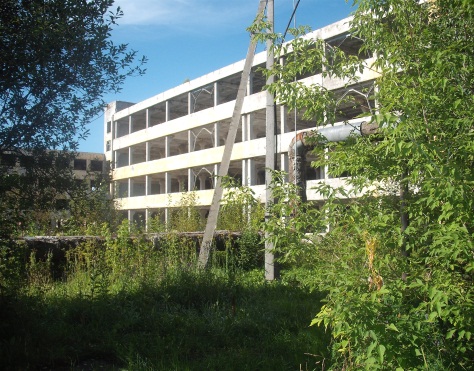 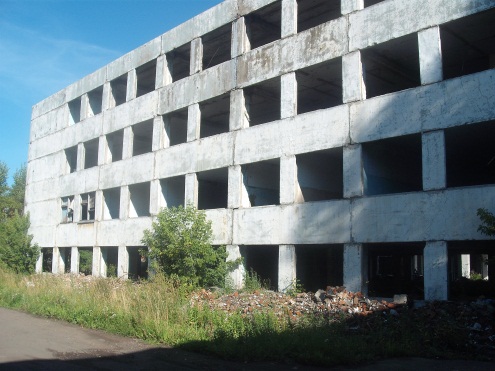 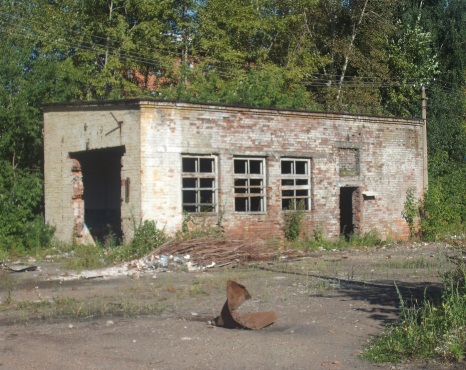 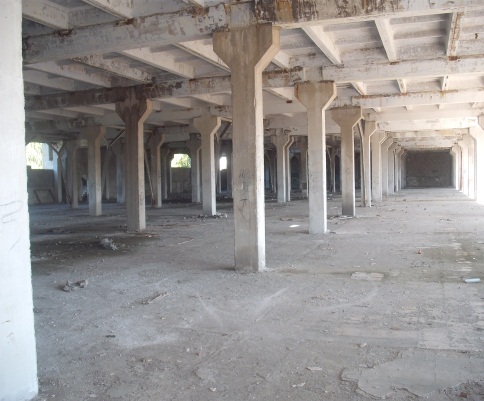 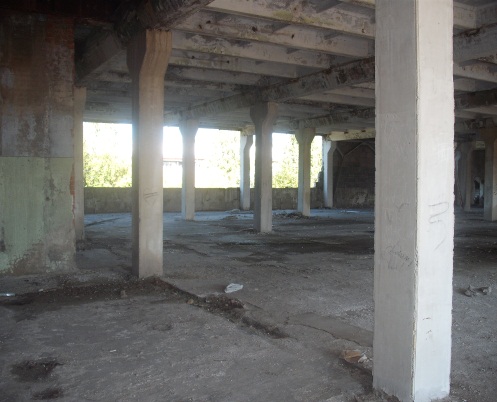 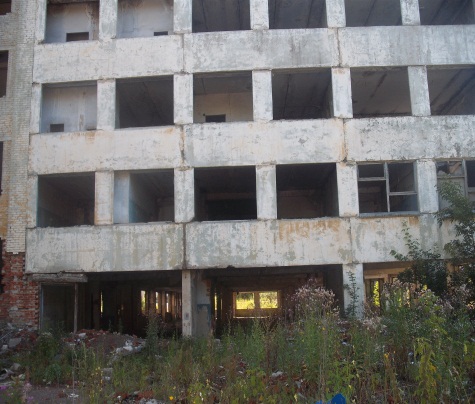 